Linha de Apoio à Edição no BrasilDGLAB – Direção-Geral do Livro, dos Arquivos e das Bibliotecas / CulturaOBJETO CONCEDER APOIO FINANCEIRO PARA A PUBLICAÇÃO NO BRASIL DE OBRAS DE AUTORES PORTUGUESES E DE AUTORES AFRICANOS E DE TIMOR-LESTE, DE LÍNGUA PORTUGUESADESTINA-SE A OBRAS JÁ PUBLICADAS EM PORTUGAL, NOS DOMÍNIOS DO ENSAIO LITERÁRIO, FICÇÃO, POESIA, TEATRO E LITERATURA INFANTOJUVENILDESTINATÁRIOSEDITORAS SEDIADAS NO TERRITÓRIO BRASILEIROCANDIDATURAA CANDIDATURA É SUBMETIDA PELA EDITORA BRASILEIRAUMA CANDIDATURA REFERE-SE A UMA OBRA E INCLUI:FORMULÁRIO (fornecido pela DGLAB)CONTRATO DE CEDÊNCIA DE DIREITOS DE AUTORÉ ACEITE MAIS DO QUE UMA CANDIDATURA POR EDITORADATA LIMITE DE ACEITAÇÃO: 31 DE MARÇO AS CANDIDATURAS SÃO ENVIADAS POR EMAIL:internacional@dglab.gov.pt | ana.castro@dglab.gov.pt A receção dA candidatura é sempre confirmada por email. Caso não receba uma mensagem de confirmação, no prazo de uma semana, por favor contacte: internacional@dglab.gov.ptAPOIO FINANCEIROO APOIO É CALCULADO SOBRE O CUSTO DE PRODUÇÃO E O VALOR DE DIREITOS DE AUTOR ASSINALADOS NA CANDIDATURAÉ PAGO POR TRANSFERÊNCIA BANCÁRIA, EM EUROS, ATÉ AO FINAL DO ANO DA CANDIDATURACOMPROMISSOS DO EDITORASSINALAR O APOIO RECEBIDO, NA CONTRACAPA OU NA PÁGINA DE CRÉDITOS, ATRAVÉS DA IMPRESSÃO DO LOGOTIPO DA DGLAB ACOMPANHADO DA FRASE:		Obra apoiada pela DGLAB/CULTURA – PORTUGAL ENVIAR À DGLAB 5 EXEMPLARES DA OBRA PUBLICADAPARA MAIS INFORMAÇÕES, CONTATE:DGLAB | Ministério da CulturaDireção-Geral do Livro, dos Arquivos e das Bibliotecas Torre do Tombo – Alameda da Universidade – 1649-010 Lisboainternacional@dglab.gov.ptLinha de Apoio à Edição no BrasilEDITORANOME:	ENDEREÇO: 	CIDADE E ESTADO:		CEP: 	CNPJ: 	PESSOA DE CONTATO:		EMAIL:	REPRESENTANTE LEGAL DA EDITORA:	WEBSITE: 	OBRA A PUBLICARTÍTULO:	AUTOR: 	Nº DE PÁGINAS:		TIRAGEM:	DATA DE EDIÇÃO PREVISTA (mm-aaaa):		PREÇO DE CAPA (estimado):	INTEGRADA EM COLEÇÃO? (sim/não):		(se sim, caraterize brevemente a coleção):TEXTO INTEGRAL? (sim/não):	ANTOLOGIA? (sim/não):		 (se sim, caraterize brevemente a antologia):EDIÇÃO PORTUGUESA ADOTADAEDITORA:		ANO DE EDIÇÃO:	TÍTULO ORIGINAL (caso seja diferente):	(se se tratar de uma antologia, anexe uma lista de autores e obras originais adotadas)CUSTOS (€ EUROS)4.1 CUSTOS DE PRODUÇÃO	PROJETO GRÁFICO:		PAPEL + IMPRESSÃO: 	4.2 CUSTOS EDITORIAIS	DIREITOS DE AUTOR (ADVANCE):		REVISÃO / ADAPTAÇÃO:	TOTAL (4.1 + 4.2): 	OUTRA INFORMAÇÃO CONSIDERADA RELEVANTE:POR FAVOR ANEXE:CONTRATO DE CEDÊNCIA DE DIREITOS DE AUTOR FORMULÁRIO DE DADOS BANCÁRIOS DA EDITORA DATA:	 ASSINATURA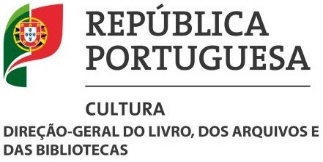 